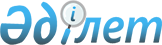 О выполнении обязательств по гарантированному государством займу, привлеченному акционерным обществом "Астана Горкоммунхоз"Постановление Правительства Республики Казахстан от 23 декабря 2008 года № 1231

      В соответствии с Бюджетным кодексом Республики Казахстан и постановлением Правительства Республики Казахстан от 20 марта 2007 года № 225 "Об утверждении Правил исполнения республиканского и местных бюджетов" в целях исполнения обязательств по государственной гарантии Правительство Республики Казахстан ПОСТАНОВЛЯЕТ: 



      1. Осуществить погашение задолженности по вознаграждению в сумме 248480,56 (двести сорок восемь тысяч четыреста восемьдесят долларов пятьдесят шесть центов) долларов США, а также начисленных штрафов за несвоевременное исполнение обязательств по Кредитному соглашению от 23 мая 2001 года, заключенному между Institute de Credito Oficial of the Kingdom of Spain и Государственным коммунальным предприятием "Горкоммунхоз" (ныне - акционерное общество "Астана Горкоммунхоз") для реализации проекта "Модернизация удаления бытовых отходов и улучшение экологической обстановки города Астаны", в пределах средств, предусмотренных в республиканском бюджете на 2008 год по программе 011 "Выполнение обязательств по государственным гарантиям". 



      2. Министерству финансов Республики Казахстан заключить дополнительные соглашения с акционерными обществами "Банк Развития Казахстана" и "Астана Горкоммунхоз", обеспечивающие возврат отвлеченных из республиканского бюджета средств. 



      3. Настоящее постановление вводится в действие со дня подписания.       Премьер-Министр 

      Республики Казахстан                       К. Масимов 
					© 2012. РГП на ПХВ «Институт законодательства и правовой информации Республики Казахстан» Министерства юстиции Республики Казахстан
				